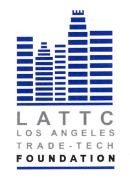 LOS ANGELES TRADE-TECHNICAL COLLEGE FOUNDATION BOARD OF DIRECTORS THURSDAY, NOVEMBER 15, 2018PRESIDENT’S CONFERENCE ROOM ST 541 REGULAR MEETING Call to Order Public Comment Chair’s Report President’s ReportSeptember Minutes	 	 						Action September  Financials			 		   	   		Action2018 Audit									ActionNew Board Member Herb Nadel						ActionCommittee ReportsInvestment Policy Update							2018 Student Benefit Dinner Update						X.  	 Adjournment